Kanzleiprofil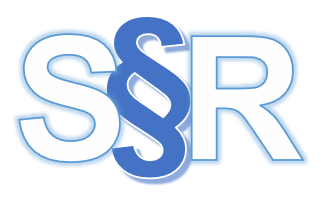 Die Steuerberaterin Silvia Richter hat ein Steuerbüro in der Mannheimer Innenstadt. Das Dienstleistungsangebot von Frau Richter beinhaltet die Erstellung von Finanz- und Lohbuchhaltungen, Jahresabschlüssen von kleinen und mittelgroßen Unternehmen und von Steuererklärungen (Einkommensteuer, Umsatzsteuer, Gewerbesteuer, Körperschaftsteuer).Frau Richter bildet seit vielen Jahren Auszubildende im Ausbildungsberuf Steuerfachangestellte bzw. Steuerfachangestellter aus. Um den Auszubildenden die Einarbeitung in die verschiedenen Tätigkeiten in einem Steuerbüro zu erleichtern, lässt Frau Richter ihre Auszubildenden nach und nach ein sogenanntes Azubihandbuch erstellen. Das Azubihandbuch soll den Auszubildenden als Nachschlagewerk zur Einarbeitung und Erledigung ihrer Aufgaben dienen. KontaktSteuerberaterinSilvia RichterFreiheitsstraße 1568161 Mannheim Tel: 		0621 294-2500Fax:		0621 294-2501Homepage:	www.steuerberaterinrichter.deMail:		info@steuerberaterinrichter.deWST-LF01-LF02-LF03-LF04Kanzleiprofil Steuerberaterin Silvia Richter